Союз городов Центра и Северо-Запада России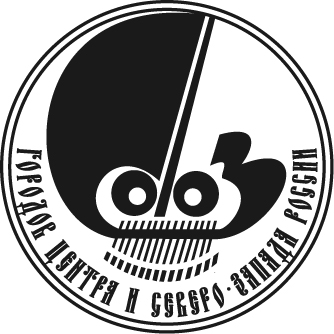                                              Общее Собрание             5 декабря .						                                  г. Шуя	                                             Повестка  дня Об участии органов местного самоуправления в реализации национальных проектовИ.Н.Цецерский, Президент Союза городов Центра и Северо-Запада 	России Выборы Президента Союза городов Центра и Северо-Запада России, внесение изменений в органы управления Союза городов Центра и Северо-Запада России И.Н.Цецерский, Президент Союза городов Центра и Северо-Запада 	России Утверждение исполнительного директора Союза городов Центра и Северо-Запада РоссииН.В. Корягина, Президент Союза городов Центра и Северо-Запада России О взаимодействии Союза городов Центра и Северо-Запада России с Национальной ассоциацией развития местного самоуправленияИ.Н.Цецерский, Председатель Правления НАМСУО плане работы, смете расходов и размере членских взносов на 2020 год А.А.Васильев, исполнительный директор СГЦСЗРПовышение качества жизни шуян через создание комфортной городской среды - приоритет командной работыН.В.Корягина, Глава городского округа Шуя